Ολοκληρωμένο πρόγραμμα διαχείρισης ζώων συντροφιάς και προστασίας αδέσποτων ζώων θα εφαρμοστεί στο Δήμο ΛαμιέωνΣυνέντευξη τύπου για το ολοκληρωμένο πρόγραμμα διαχείρισης ζώων συντροφιάς και ειδικά προστασίας αδέσποτων ζώων που θα εφαρμοστεί στο Δήμο Λαμιέων έδωσαν σήμερα στο χώρο του Δημαρχείου, ο Αντιδήμαρχος Γιώργος Λάμπρου και ο Προϊστάμενος Γραφείου Ενημέρωσης Δημοσιογράφων Στερεάς Ελλάδας, Αστυνόμος Β’ Σταύρος Κουτουλογένης. Στην τοποθέτηση του ο Αντιδήμαρχος του Δήμου Λαμιέων Γιώργος Λάμπρου τόνισε:«Ο Δήμος Λαμιέων αναγνωρίζοντας την ευαισθησία των πολιτών και των ζωόφιλων οργανώσεων για τα ζώα συντροφιάς, και λαμβάνοντας υπόψη την ανάγκη για την ορθολογική διαχείριση ιδιαίτερα των αδέσποτων ζώων, θέτει ως άμεση προτεραιότητα του, την εκπόνηση και εφαρμογή ενός «ολοκληρωμένου προγράμματος διαχείρισης  ζώων συντροφιάς και ειδικά προστασίας αδέσποτων ζώων», το οποίο θα συμπληρώσει και θα βελτιώσει το ήδη εφαρμοζόμενο πρόγραμμα, αντιμετωπίζοντας το θέμα ρεαλιστικά και αποβλέποντας σε συγκεκριμένους στόχους με μέσο-μακροπρόθεσμα αποτελέσματα.Τα αδέσποτα ζώα, σκύλοι και γάτες, είναι πλέον μια πραγματικότητα στις αστικές περιοχές της χώρας μας. Η κατάσταση αυτή είναι αρκετά πολύπλοκη και απαιτεί μια πολύ ευαίσθητη και προσεκτική προσέγγιση. Τα ζώα αυτά κυκλοφορούν ελεύθερα στους δρόμους με αποτέλεσμα να παρατηρούμε τα εξής φαινόμενα:τα ζώα περιφέρονται στους δρόμους και τα πάρκα, σχηματίζοντας αγέλες, ή μόνα τους. διατρέφονται ελλιπώς, αφού τη διατροφή τους αναλαμβάνουν οι ελάχιστοι ευαισθητοποιημένοι συμπολίτες μας. τα περισσότερα από αυτά δεν έχουν δεχτεί ποτέ στη ζωή τους κάποιας μορφής κτηνιατρική πρόληψη, με αποτέλεσμα ναι είναι εκτεθειμένα σε κάθε λογής κίνδυνο για την υγεία τους,λόγω της κακής εμπειρίας που πιθανόν έχουν από τους ανθρώπους (αφού τα περισσότερα από αυτά έχουν εγκαταλειφθεί), είναι φοβικά με αποτέλεσμα πολλά από αυτά να παρουσιάζουν επιθετική συμπεριφορά.Τα ανωτέρω είναι απλά μερικές αναφορές στοιχεία, τα οποία τονίζουν και καταδεικνύουν σε μέγιστο βαθμό την αναγκαιότητα εφαρμογής και υλοποίησης του σχεδιαζόμενου προγράμματος.Σκοπός του προγράμματος θα είναι αφενός η σταθεροποίηση, καταγραφή και η σταδιακή μείωση του αριθμού των αδέσποτων ζώων, μέσω της στείρωσης, σήμανσης, καταγραφής και υιοθεσίας τους κι αφετέρου η ευζωία τους, με την εξασφάλιση της κατά περίπτωση κτηνιατρικής φροντίδας σε όλα τα αδέσποτα ζώα της πόλης, η εξασφάλιση τροφής / νερού και οι παρεμβατικές δράσεις σε θέματα προστασίας τους. Παράλληλα θα επιδιωχθεί  η ενημέρωση και η καλλιέργεια συνείδησης του υπεύθυνου ιδιοκτήτη συντροφιάς, ώστε να περιοριστεί το φαινόμενο της εγκατάλειψης ζώων -γιατί δείκτης πολιτισμού μιας πόλης είναι το πώς αντιμετωπίζει τις άλλες μορφές ζωής -  καθώς και η προώθηση της υιοθεσίας από ανθρώπους, που θα τους χαρίσουν τη ζεστασιά και την ασφάλεια μιας οικογένειας.Η στρατηγική στην οποία θα κινηθούμε το επόμενο διάστημα θα αναδεικνύει τις ευθύνες (και ποινικές) όλων όσοι αθετούν τις υποχρεώσεις που έχουν αναλάβει, εγκαταλείποντας στον αστικό αλλά και περιαστικό ιστό της πόλης μας σκυλιά που έχουν υιοθετήσει, χωρίς να αντιλαμβάνονται τα τεράστια προβλήματα που προξενεί τόσο για τα ζώα όσο και για ολόκληρη την κοινωνία αυτή η στάση.Στο πλαίσιο εφαρμογής του Ν. 4039/2012 όπως ισχύει, οι ιδιοκτήτες δεσποζόμενων ζώων συντροφιάς οφείλουν να  μεριμνούν για τη σήμανση και την καταγραφή του ζώου, να δηλώνουν μέσα σε πέντε (5) ημέρες την απώλεια του ζώου σε κτηνίατρο, που έχει πιστοποιηθεί στη Διαδικτυακή Ηλεκτρονική Βάση Σήμανσης, να τηρούν τους κανόνες ευζωίας του ζώου, να μεριμνούν για την κτηνιατρική εξέτασή του και το κυριότερο όλων, να μην εγκαταλείπουν το ζώο συντροφιάς.Καλούμε τους συμπολίτες μας – ιδιοκτήτες σκύλων να σκεφτούν και τις υπόλοιπες υποχρεώσεις τους σε σχέση με τα δεσποζόμενα σκυλιά.  Επίσης θα πρέπει να ανατρέψουμε την αντίληψη ότι για κάθε εγκαταλελειμμένο ζώο μπορεί ο Δήμος ή οι Φιλοζωικές να βρουν λύσεις γι’ αυτά. Πολλά κουτάβια εγκαταλείπονται, παρά το ότι ο νόμος ορίζει ότι ο ιδιοκτήτης ζώου θα πρέπει να μεριμνά για τη στείρωση του ζώου του αν δεν έχει εξασφαλίσει οικογένειες για τα κουτάβια. Η πραγματικότητα είναι ότι είναι δύσκολο να βρεθούν υιοθεσίες για όλα τα ζώα, ενώ ο χώρος του Δήμου μπορεί να φιλοξενήσει περιορισμένο αριθμό ζώων και επί πλέον δίνεται προτεραιότητα σε ζώα που χρήζουν θεραπείας.Προγραμματισμός Ενεργειών Δήμου Λαμιέων για τη Διαχείριση των Αδέσποτων Ζώων Συντροφιάς για το έτος 2017Ο Δήμος Λαμιέων όπως προαναφέραμε, ήδη υλοποιεί πρόγραμμα διαχείρισης των ζώων αυτών - ώστε να εξασφαλίζεται η συμμόρφωση του με τις διατάξεις του Ν. 4039/2012 - , μέσω των κάτωθι ενεργειών:Περισυλλογή, επανένταξη και καταγραφή (Σύναψη Σύμβασης με Εξωτερικό Συνεργάτη – Εκπαιδευτή σκύλων - για ένα έτος από 11/02/2016 – 10/02/2017),Ηλεκτρονική σήμανση, αποπαρασίτωση, στείρωση, εμβολιασμό, αποθεραπεία,  υιοθεσία (Σύναψη Σύμβασης με Εξωτερικό Συνεργάτη – Κτηνίατρο - για ένα έτος από 11/02/2016 – 10/02/2017),Διατροφή, φύλαξη, καθαριότητα (Σύναψη Σύμβασης με Εξωτερικό Συνεργάτη για ένα έτος από 11/02/2016 – 10/02/2017),Σύναψη συμβάσεων για την προμήθεια Υγειονομικού και Φαρμακευτικού Υλικού, Αναλωσίμων και ΖωοτροφώνΣτις 30/09/2016 ο Δήμος Λαμιέων κατέθεσε αίτηση χρηματοδότησης, προς τη Δ/νση Αγροτικής Οικονομίας και Κτηνιατρικής (ΔΑΟΚ) Π.Ε. ΦΘΙΩΤΙΔΑΣ, προκειμένου να χρηματοδοτηθεί για τις προαναφερόμενες ενέργειες που υλοποιεί.Παρακάτω σας παραθέτουμε στοιχεία σχετικά με τις ενέργειες που υλοποιεί ο Δήμος (τα στοιχεία αφορούν το χρονικό διάστημα από 01/01/2016 – 30/10/2016):Συνολικός Αριθμός Ζώων που διαχειρίστηκε ο Δήμος το συγκεκριμένο χρονικό διάστημα: 400 (περίπου 40 / Μήνα)Περισυλλογές – Επανεντάξεις : 330 (περίπου 33 / Μήνα)Στειρώσεις : 278 (περίπου 28 / Μήνα)Λοιπές επεμβάσεις : 27Περιποιήσεις τραυμάτων (που δεν έχρηζαν χειρουργείου) : 162Ηλεκτρονική Σήμανση, Αποπαρασίτωση, Εμβολιασμός, Αποθεραπείες: 370 (περίπου 40 / Μήνα)Υιοθεσίες : 100 (περίπου 10 / Μήνα)Στον ίδιο ρυθμό θα κινηθούν οι ενέργειες του Δήμου και για το τελευταίο δίμηνο του έτους 2016.Ο Δήμος Λαμιέων κατά το έτος 2017 θα εντείνει τις προσπάθειες του με την εφαρμογή όπως προαναφέραμε, ενός «ολοκληρωμένου προγράμματος διαχείρισης  ζώων συντροφιάς και ειδικά προστασίας αδέσποτων ζώων», προβαίνοντας στη σύναψη του ίδιου αριθμού συμβάσεων ενισχύοντας όμως το προσωπικό κατά μια ακόμη θέση (Βοηθός Κτηνιάτρου). Επίσης θα συναφθεί σύμβαση με εξειδικευμένο εξωτερικό συνεργάτη για περιστατικά (ιδιαίτερες χειρουργικές επεμβάσεις), που δεν μπορούν να αντιμετωπιστούν από το υπάρχον προσωπικό.  Οι βασικοί άξονες του προγράμματος είναι :περισυλλογήκαταγραφήσήμανσηκλινικός και εργαστηριακός έλεγχος υγείαςαποπαρασίτωσηστείρωσηεμβολιασμόςυιοθεσία ή επανατοποθέτηση των αδέσποτων ζώωνΕπίσης ο Δήμος θα επιδιώξει τη συνεργασία με την Ελληνική Αστυνομία για ελέγχους ιδιόκτητων ζώων και επιβολή προστίμων Ο Δήμος θα ζητήσει τη συνδρομή της ΕΛ.ΑΣ., η οποία αποτελεί τον αρμόδιο φορέα ελέγχου και εφαρμογής του νόμου 4039 & 4235 για τα ζώα, ώστε να αρχίσουν συστηματικοί έλεγχοι των ιδιόκτητων σκυλιών και να επιβάλλονται -άμεσα και επί τόπου - τα προβλεπόμενα πρόστιμα όταν διαπιστώνεται ότι το σκυλί δεν είναι τσιπαρισμένο, κακοποίηση, εγκατάλειψη κ.λ.π., όπως ακριβώς απαιτεί η Ελληνική Νομοθεσία (Ν. 4039/2012). Υπενθυμίζουμε ότι το σύνολο του προστίμου αποδίδεται στον δικαιούχο Οργανισμό Τοπικής Αυτοδιοίκησης (ΟΤΑ) - εν προκειμένω στο Δήμο Λαμιέων – και διατίθεται αποκλειστικά για τη βελτίωση των δημοτικών καταφυγίων και κτηνιατρείων και εν γένει για την περίθαλψη των αδέσποτων ζώων (Ν. 4039/2012 Αρθρο 21, παρ. 7).Επίσης ήδη έχει προετοιμαστεί Συμφωνητικό Συνεργασίας με το Φιλοζωικό Σύλλογο Φθιώτιδας για την εφαρμογή του εν λόγω προγράμματος το οποίο αναμένεται να υπογραφεί εντός Δεκεμβρίου 2016.Τέλος θα θέλαμε να ενημερώσουμε τους Δημότες μας για τα παρακάτω:Ο Δήμος Λαμιέων σε συνεργασία με τις αρμόδιες υπηρεσίες και το Φιλοζωϊκό Σύλλογο Φθιώτιδας, σας ενημερώνει ότι όσοι αδέσποτοι σκύλοι κυκλοφορούν εντός των διοικητικών ορίων του Δήμου και φέρουν πορτοκαλί και κίτρινο λουρί στην επιφάνεια του οποίου αναγράφεται ο Δήμος Λαμιέων, ως φορέας υλοποίησης της δράσης, είναι πλήρως εμβολιασμένοι και παράλληλα στειρωμένοι και ως εκ τούτου σε καμία περίπτωση δεν θα πρέπει να θεωρούνται επικίνδυνοι και επιβλαβείς για την υγεία του πληθυσμού.Ο Δήμος Λαμιέων με την ορισθείσα πενταμελή επιτροπή, το Φιλοζωϊκό Σύλλογο Φθιώτιδας και μερίδα ευαισθητοποιημένων, σε θέματα φιλοζωίας, πολιτών συνεχίζει την προσπάθεια για ολοκλήρωση των διαδικασιών στείρωσης και εμβολιασμού και των υπόλοιπων ζώων και για το λόγο αυτό ζητούμε την συμπαράσταση και την υπομονή των πολιτών στο ιδιαίτερα σημαντικό αυτό έργο. Αξίζει να επισημανθεί ότι για κανέναν λόγο δεν θα πρέπει να αφαιρούνται τα λουριά από τα ζώα, γιατί με τον τρόπο αυτό εμποδίζεται η πολύ πετυχημένη διαδικασία που έχει ήδη ξεκινήσει και από την άλλη, τα εν λόγω λουριά χρησιμοποιούνται για τον διαχωρισμό των ζώων και όχι για λόγους καλαισθησίας.Με την συνδρομή όλων μπορούμε να τα καταφέρουμε και η πόλη μας να δείξει το καλό της πρόσωπο, εκείνο της φιλοζωίας και της  ανοχής, το πρόσωπο της συνύπαρξης και της αλληλεγγύης προς όλους τους φίλους μας ανθρώπους και σκυλιά. Όλοι μαζί σίγουρα μπορούμε και θα το κάνουμε πράξη.»                                                                                                                              Από το Γραφείο Τύπου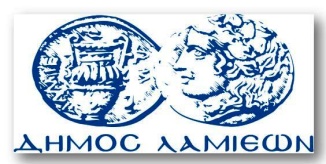         ΠΡΟΣ: ΜΜΕ                                                            ΔΗΜΟΣ ΛΑΜΙΕΩΝ                                                                     Γραφείου Τύπου                                                               & Επικοινωνίας                                                       Λαμία, 23/11/2016